          В начале третьей четверти, после зимних каникул,  в 1-11 классах проведены инструктажи учащихся с отметками в журналах на предмет неукоснительного соблюдения Правил дорожного движения,  с  учетом  особенностей  зимнего  периода (темное  время  суток),  о необходимости использования световозвращающих элементов одежды.    Проведены дополнительные мероприятия по факту совершенных административных правонарушений в сфере безопасности дорожного движения обучающимся 11 класса на предмет неукоснительного соблюдения ПДД и последствиях противоправных действий нарушителей:в 1-11 классах проведены  дополнительные мероприятия, беседы, инструктажи с записью в журналы инструктажей;старший инспектор ОГИБДД УМВД РФ по г.Брянску Дугин К.А. выступил с лекцией перед учащимися 11,10-х классов «Административная ответственность водителей за противоправные действия, нарушение ПДД. Опасность противоправных действий зацеперов».проведено общешкольное родительское собрание в 10-11 классах с участием старшего инспектора ГИБДД Дугина К.А. «Административная ответственность за противоправные действия административных правонарушений в сфере безопасности дорожного движения. Опасность противоправных действий».   Особое внимание при проведении профилактических мероприятиях уделялось последствиям опасных действий «зацеперов» как на железной дороге, так и автотранспорте.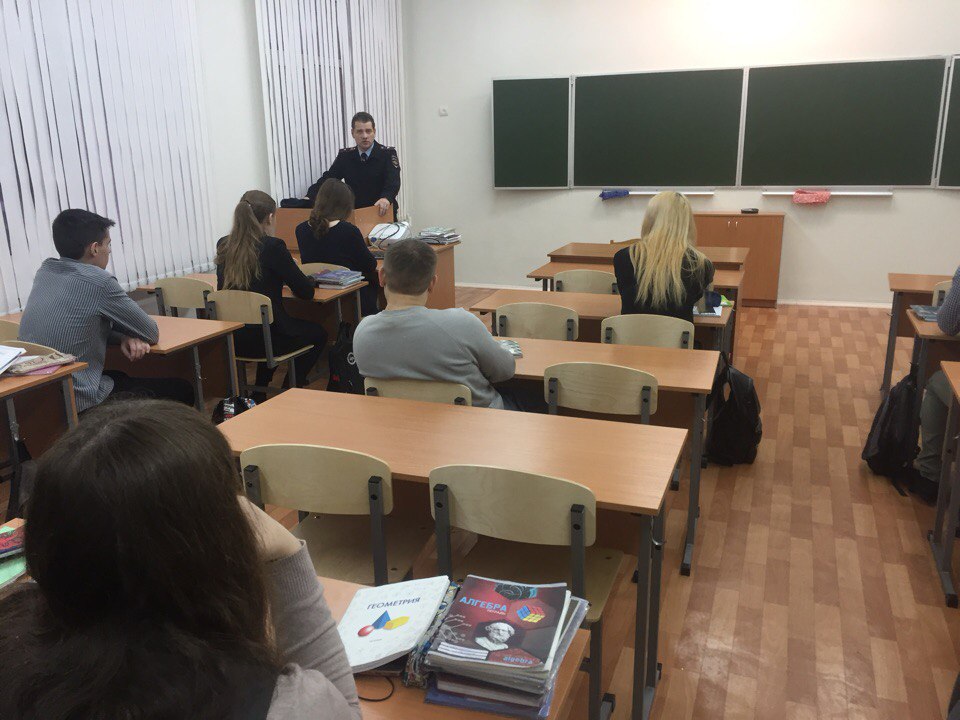 Выступление старшего инспектора ОГИБДД  К.А.Дугина перед учащимися 11 класса (26.01.2018г.)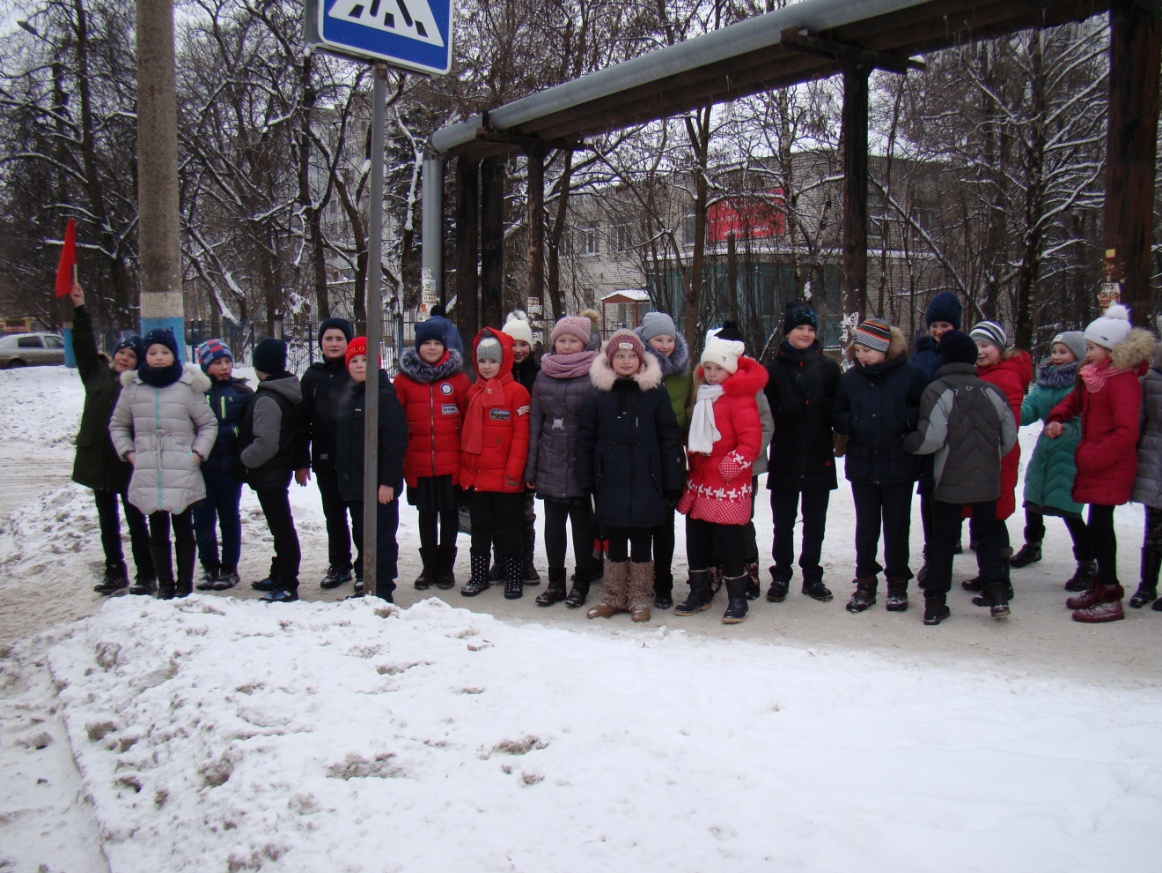 Практическое занятие в 4б классе с выходом на местность.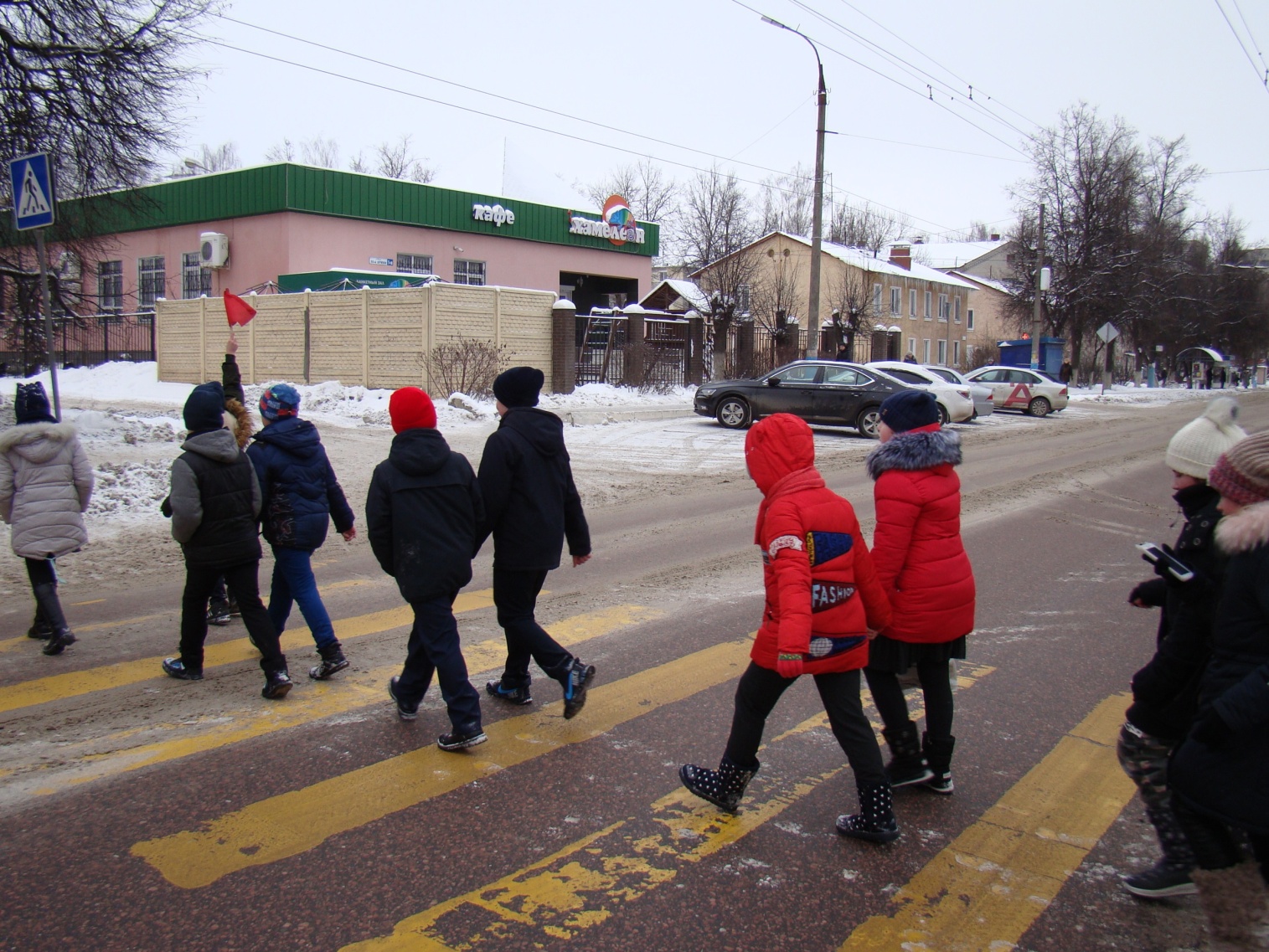 Выступление старшего инспектора ОГИБДД  К.А.Дугина перед учащимися 11 класса (26.01.2018г.)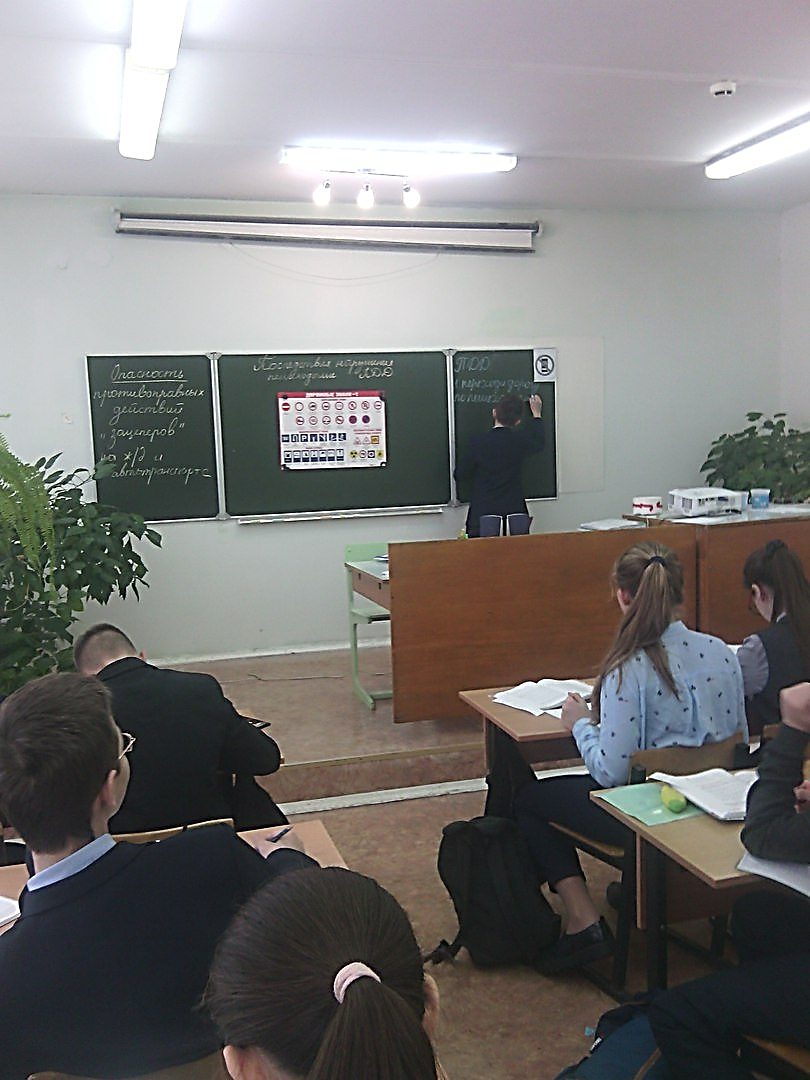    В период с 18 по 26 декабря 2017 года, в рамках проведения профилактического мероприятия «Пешеход»  ежедневно  проводятся  инструктажи с  учащимися по  безопасности  дорожного  движения  с  учетом  особенностей  зимнего  периода (темное  время  суток). ЮИД проводит мониторинг наличия световозвращающих элементов на одежде обучающихся.В декабре 2017г. на территории Российской Федерации проводится социальная кампания «Пристегнись, Россия!» (далее – Всероссийская акция). Данное мероприятие направлено на снижение тяжести последствий дорожно-транспортных происшествий. Условия проведения Всероссийской акции: размещение фотоматериалов с символикой акции  и указанием девиза «Я пристегнулся, пристегнись и ты!» и хештега #ПРИСТЕГНИСЬРОССИЯ в социальных сетях,  на страницах интернет-ресурсов. В проведении акции приняли активное  участие обучающиеся школы .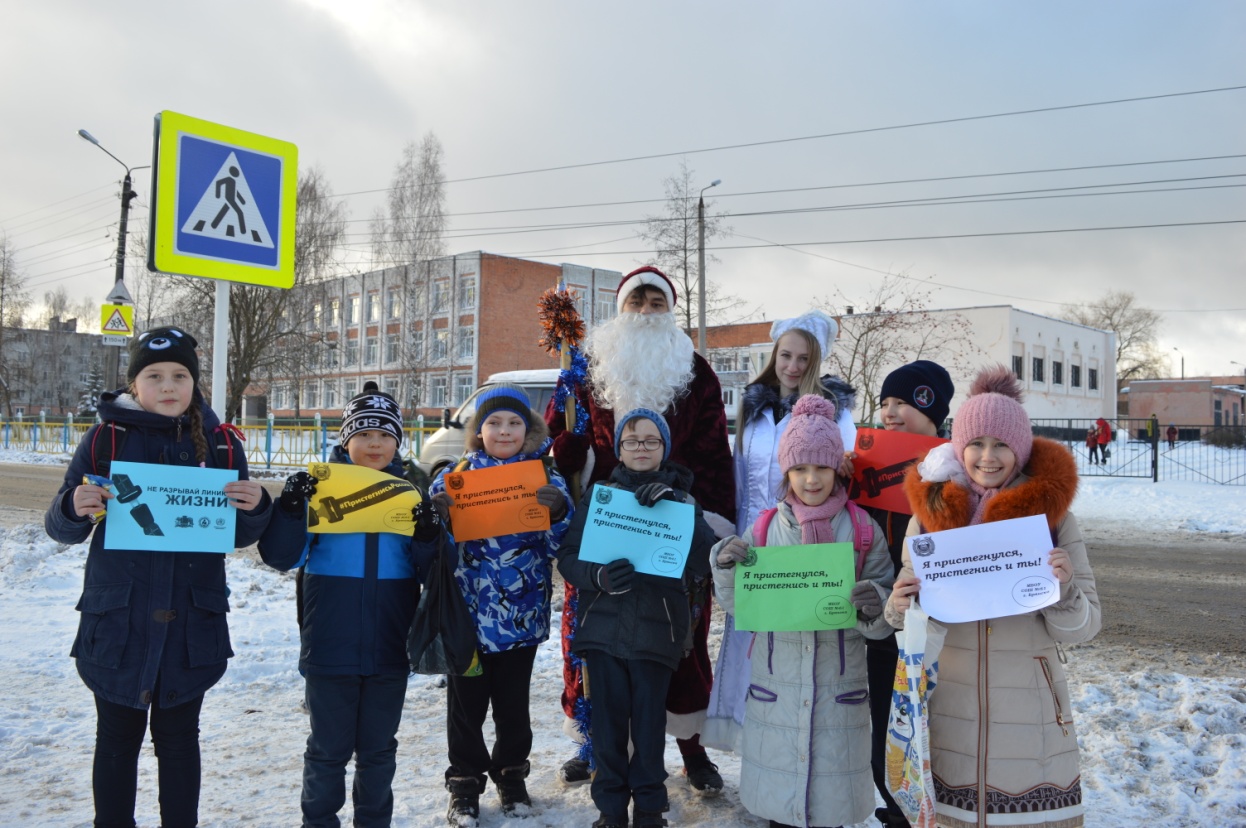 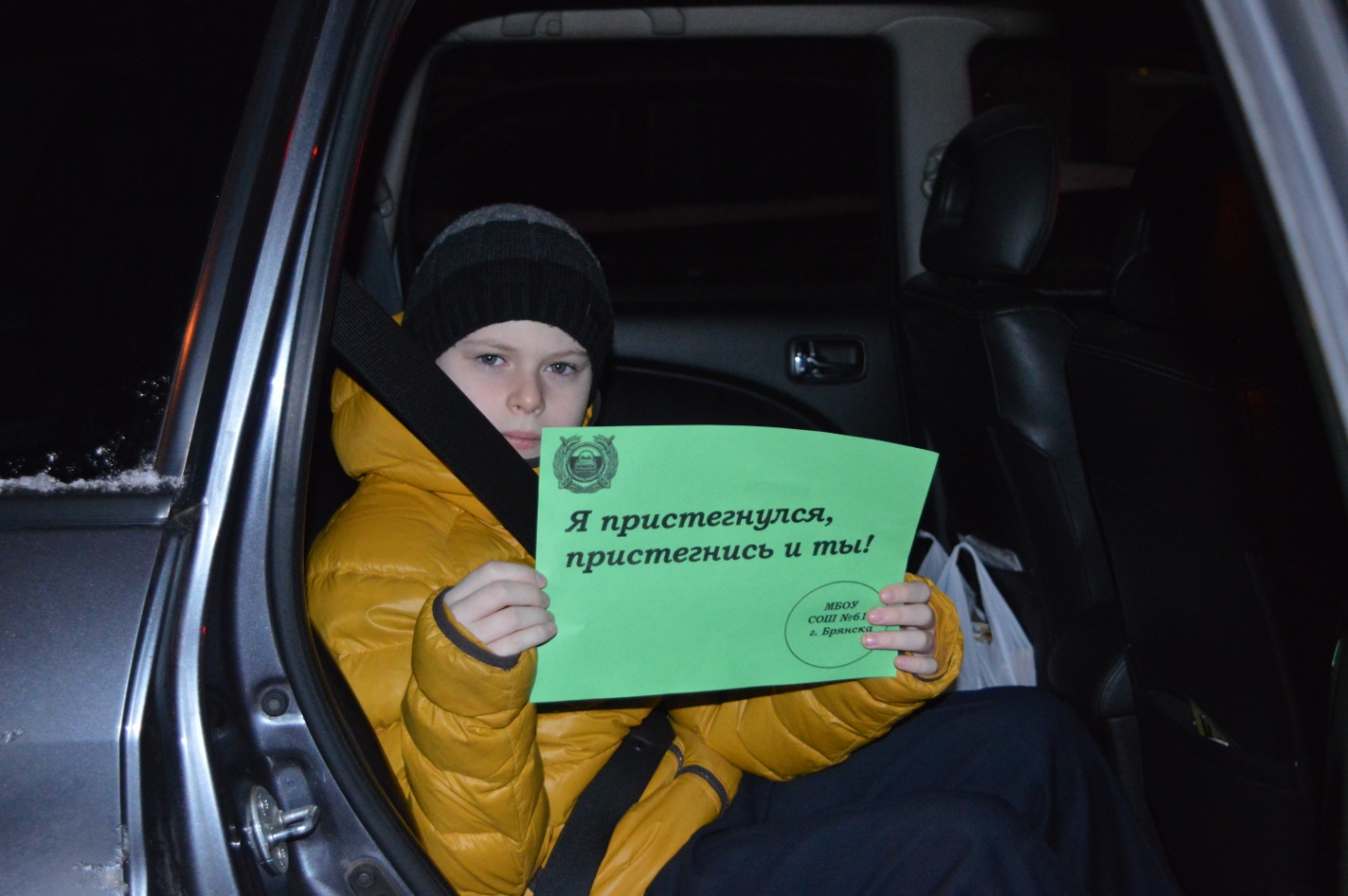 